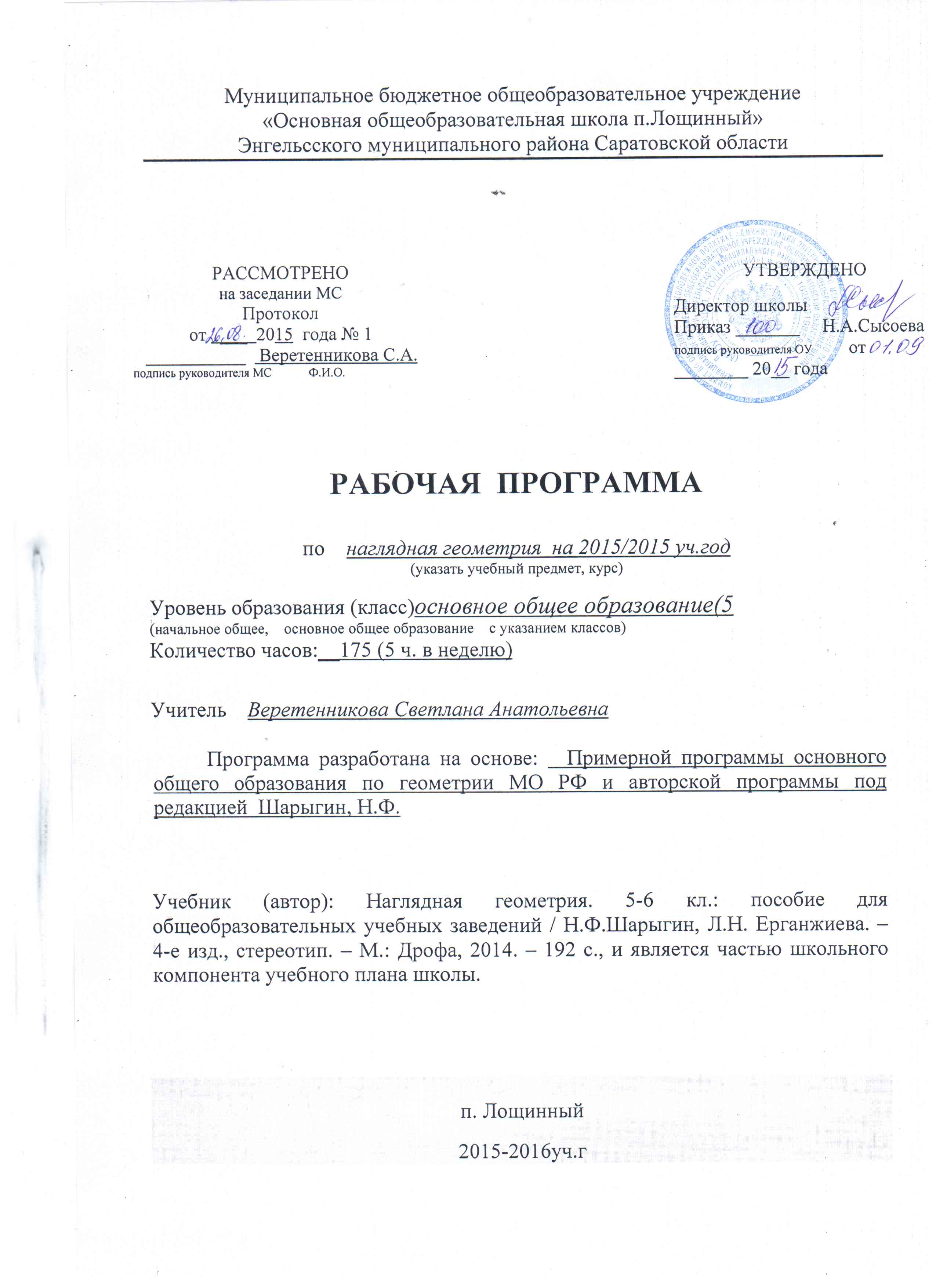 Пояснительная запискаРабочая программа по Наглядной геометрии разработана на основе Примерной программы основного общего образования по геометрии МО РФ и авторской программы под редакцией  Шарыгин, Н.Ф. Наглядная геометрия. 5-6 кл.: пособие для общеобразовательных учебных заведений / Н.Ф.Шарыгин, Л.Н. Ерганжиева. – 4-е изд., стереотип. – М.: Дрофа, 2014. – 192 с., и является частью школьного компонента учебного плана школы. Программа по наглядной геометрии рассчитана на 34 часа, 1 час в неделю. Данная программа дополняется дидактическим комплектом, включающим учебное пособие, учебные практические материалы. Задачи курса:является воспитание культурного, всесторонне развитого человека, воспринимающего мир как единое целое. Каждая из учебных дисциплин объясняет ту или иную сторону окружающего мира, изучает ее, применяя для этого разнообразные методы.содержание курса обеспечивает развитие творческих способностей ребенка,  обогащает и развивает геометрическую интуицию, развивает личность ученика, его способности. Курс предполагает комплексное развитие памяти, внимания, речи, нетрадиционного мышления, гибкости мышления, развития пространственного воображения, смекалки и наблюдательности.Цели курса: является всестороннее развитие геометрического мышления учащихся 5-6 классов с помощью методов геометрической наглядности; изучение и применение этих методов в конкретных ситуациях способствуют развитию наглядно-действенного и наглядно-образного видов мышления.является вооружение учащихся геометрическим методом познания мира, определенным объемом геометрических знаний и умений, необходимых ученику для нормального восприятия окружающей действительности.приобретение новых знаний учащимися осуществляется в основном в ходе самостоятельной деятельности. Среди задач делается акцент на упражнения, развивающие «геометрическую зоркость», интуицию и воображение. Уровень сложности таких задач таков, чтобы их решение было доступно большинству. А также задачи курса подобраны с учетом их яркости, нестандартности, изобретательности. Наглядная геометрия обладает огромными возможностями для эмоционального и духовного развития, вводит в изучение эмоционально окрашенный материал и способствует формированию положительного отношения к предмету. В курсе предусматривается параллельное изучение фигур на плоскости и в пространстве (фузионизм). Игры, головоломки, топологические опыты, задачи со спичками рассматриваются и на плоскости и в пространстве.Учебно-методическое обеспечение:Шарыгин, Н.Ф. Наглядная геометрия. 5-6 кл.: пособие для общеобразовательных учебных заведений / Н.Ф.Шарыгин, Л.Н. Ерганжиева. – 4-е изд., стереотип. – М.: Дрофа, 2005. – 192 с. Шарыгин, И.Ф. Математика: Задачи на смекалку: Учеб. Пособие для 5-6 кл. общеобразоват. учреждений / И.Ф.Шарыгин, А.В. Шевкин. – 5-е изд. – М.: Просвещение, 2000. – 95 с.Требование к уровню подготовкеВ результате изучения учащиеся должны знать/умения:Учащиеся должны знать: разнообразные информационные источники, включая учебную и справочную литературу, современные информационные технологии /КП/Учащиеся должны уметь: :ясно, точно, грамотно излагать свои мысли в устной и письменной речи, использовать  различные  языки математики (словесного, символического, графического), свободного перехода с одного языка на другой для иллюстрации, интерпретации, аргументации и доказательства;проводить  доказательные рассуждения, аргументации, выдвижения гипотез и их обоснования;работать с моделями. работать с чертежами. работать  в программе «Живая геометрия» находить радикальные способы решение задач.. Планируемые результаты освоения курсаПрограмма обеспечивает достижение обучающимися следующих личностных,  метапредметных и предметных результатов.Личностным результатом изучения предмета является формирование следующих умений и качеств:Развитую мотивацию учебной деятельности и личностного смысла учения, заинтересованность в приобретении и расширении знаний и способов действий, творческий подход к выполнению заданий.Рефлексивную самооценку, умение анализировать свои действия и управлять ими.Навыки сотрудничества со взрослыми и сверстниками.Установку на здоровый образ жизни, наличие мотивации к творческому труду, к работе на результат.Независимость и критичность мышления.Воля и настойчивость в достижении цели.Метапредметным результатом изучения курса является формирование универсальных учебных действий (УУД).Регулятивные УУД: самостоятельно обнаруживать и формулировать учебную проблему, определять цель УД;выдвигать версии решения проблемы, осознавать (и интерпретировать в случае необходимости) конечный результат, выбирать средства достижения цели из предложенных, а также искать их самостоятельно;составлять (индивидуально или в группе) план решения проблемы (выполнения проекта);работая по плану, сверять свои действия с целью и при необходимости исправлять ошибки самостоятельно (в том числе и корректировать план);в диалоге с учителем совершенствовать самостоятельно выбранные критерии оценки.Познавательные УУД:проводить наблюдение и эксперимент под руководством учителя;осуществлять расширенный поиск информации с использованием ресурсов библиотек и Интернета;осуществлять выбор наиболее эффективных способов решения задач в зависимости от конкретных условий;анализировать, сравнивать, классифицировать и обобщать факты и явления;давать определения понятиям.Коммуникативные УУД:самостоятельно организовывать учебное взаимодействие в группе (определять общие цели, договариваться друг с другом и т. д.);в дискуссии уметь выдвинуть аргументы и контраргументы;учиться критично относиться к своему мнению, с достоинством признавать ошибочность своего мнения и корректировать его;понимая позицию другого, различать в его речи: мнение (точку зрения), доказательство (аргументы), факты (гипотезы, аксиомы, теории). Предметным результатом изучения курса является сформированность следующих умений:выполнять устно арифметические действия: сложение и вычитание чисел; умножение однозначных чисел, однозначного на двузначное число и т.д; деление на однозначное число, десятичной дроби с двумя знаками на однозначное число;находить значения числовых выраженийпользоваться основными единицами длины, массы, времени, скорости, площади, объема; переводить одни единицы измерения в другие; решать текстовые задачи, включая задачи, связанные с дробями и процентами.Использовать приобретенные знания и умения в практической деятельности и повседневной жизни для:решения несложных практических расчетных задач, в том числе с использованием при необходимости справочных материалов, калькулятора;устной прикидки и оценки результата вычислений; проверки результата вычисления с использованием различных приемов;интерпретации результатов решения задач с учетом ограничений, связанных с реальными свойствами рассматриваемых процессов и явлений. Календарное тематическое планированиеИнформационное методическое обеспечение Литература для учителя1. Альхова, З.Н. Внеклассная работа по математике /  З.Н.Альхова, А.В. Макеева. – Саратов: «Лицей», 2002. – 288 с.2. . Афонькин, С.Ю. Игрушки из бумаги / С.Ю.   Афонькин, Е.Ю. Афонькина. – СПб.: Регата, Издательский Дом «Литера», 2000. – 192 с.3. Гершензон, М.А. Головоломки профессора Головоломкина /  М.А.Гершензон. – М.: ДЛ, 1994.4. Никитин, Б.Н. Ступеньки творчества или развивающие игры / Б.Н.Никитин. – М.: Просвещение, 1990.5. Смирнова, Е.С. Методическая разработка курса наглядной геометрии: 5 кл.: Кн. для учителя /  Е.С.Смирнова. – М.: Просвещение, 1999. – 80 с.6. Шарыгин, Н.Ф. Наглядная геометрия. 5-6 кл.: пособие для общеобразовательных учебных заведений / Н.Ф.Шарыгин, Л.Н. Ерганжиева. – 4-е изд., стереотип. – М.: Дрофа, 2014. – 192 с.7. Шарыгин, И.Ф. Математика: Задачи на смекалку: Учеб. Пособие для 5-6 кл. общеобразоват. учреждений / И.Ф.Шарыгин, А.В. Шевкин. – 5-е изд. – М.: Просвещение, 2000. – 95 с. Шарыгин И.Ф., Ерганжиева Л.Н.  «Наглядная геометрия 5-6 классы»Шарыгин И.Ф. , Шевкин А.В. «Математика: задачи на смекалку»Дорофеев Г.В.  ,Шарыгин И.Ф.  «Математика 6 класс»Дорофеев Г.В. и др. «Математика 6 класс. Дидактические материалы»Перельман Я.И.   «Занимательная геометрия»Зайкин М.И.   «Развивай геометрическую интуицию»Гарднер М.    «Математические чудеса и тайны»«Оригами» «Орнаменты мира»Смирнова Е.С.  «Методическая разработка курса наглядной геометрии 5 класс»Литература для обучающихся1. Шарыгин, Н.Ф. Наглядная геометрия. 5-6 кл.: пособие для общеобразовательных учебных заведений / Н.Ф.Шарыгин, Л.Н. Ерганжиева. – 4-е изд., стереотип. – М.: Дрофа, 2015. – 192 с.2. Шарыгин, И.Ф. Математика: Задачи на смекалку: Учеб. Пособие для 5-6 кл. общеобразоват. учреждений / И.Ф.Шарыгин, А.В. Шевкин. – 5-е изд. – М.: Просвещение, 2004. – 95 с.http://wiki.saripkro.ru/index.phphttp://www.youtube.com/watch?v=nYB1MpOaR_Ihttp://festival.1september.ru/articles/http://mirknig.com/knigi/nauchno_popularnoe/1181335864-zanimatelnaya-geometriya-izdanie-11.htmlhttp://www.proshkolu.ru/user/lubawa12391239/file/2158667/№Тема урокаКол-во часовКол-во часовКол-во часовСредство обучение и применение ИКТТребования к уровню подготовки обучающейся Вид контроляВид контроляДатаДатаДатаДатаПримечаниеПримечаниеПримечание№Тема урокаКол-во часовКол-во часовКол-во часовСредство обучение и применение ИКТТребования к уровню подготовки обучающейся Вид контроляВид контроляпо планупо плануфакт.факт.ПримечаниеПримечаниеПримечание1Пространство и размерность111Учебник; рабочая тетрадь     ИКТ: презентацияЗнать: Пространство и размерность. Уметь применять теоретические знания на практике ФОИРТПРФОИРТПР2Простейшие геометрические фигуры: луч, отрезок, многоугольник111Учебник; рабочая тетрадь     ИКТ: презентацияЗнать: Простейшие  геометрические фигуры: луч, отрезок, многоугольник. Углы, их построение и измерение Уметь применять теоретические знания на практике ФОИРТПРФОИРТПР3Ломаные линии. 111Учебник; рабочая тетрадь     ИКТ: презентацияЗнать: Ломаные линии. Уметь применять теоретические знания на практикеФОИРТПРФОИРТПР4Многоугольники. Параллелограммы111Учебник; рабочая тетрадь     ИКТ: презентацияЗнать:Многоугольники. Параллелограммы Уметь применять теоретические знания на практикеФОИРТПРФОИРТПР5Конструирование из «Т»111Учебник; рабочая тетрадь     ИКТ: презентацияЗнать: Методы конструирование из «Т» Уметь применять теоретические знания на практикеФОИРТПРФОИРТПР6Задачи на разрезание 11Учебник; рабочая тетрадь     ИКТ: презентацияУчебник; рабочая тетрадь     ИКТ: презентацияЗнать: Методы задачи на разрезание и складывание фигур Уметь применять теоретические знания на практикеФОИРТПРФОИРТПР7Задачи на складывание фигур11Учебник; рабочая тетрадь     ИКТ: презентацияУчебник; рабочая тетрадь     ИКТ: презентацияЗнать: Методы задачи на разрезание и складывание фигур Уметь применять теоретические знания на практикеФОИРТПРФОИРТПР8Геометрические головоломки. Танграм. Геометрические головоломки. Танграм. 1Учебник; рабочая тетрадь     ИКТ: презентацияУчебник; рабочая тетрадь     ИКТ: презентацияЗнать: Методы геометрические головоломки. Танграм. Уметь применять теоретические знания на практикеФОИРТПРФОИРТПР9Задачи со спичкамиЗадачи со спичками1Учебник; рабочая тетрадь     ИКТ: презентацияУчебник; рабочая тетрадь     ИКТ: презентацияУметь логически мыслить в применении радикальных решений в выборе  правильного ответаФОИРТПРФОИРТПР10Ломаные. Треугольник. Построение треугольников Ломаные. Треугольник. Построение треугольников 1Учебник; рабочая тетрадь     ИКТ: презентацияУчебник; рабочая тетрадь     ИКТ: презентацияЗнать Виды треугольник. Построение треугольников Уметь применять теоретические знания на практикеФОИРТПРФОИРТПР11Тетраэдр и его элементы. Свойства тетраэдра. ФлексагоныТетраэдр и его элементы. Свойства тетраэдра. Флексагоны1Учебник; рабочая тетрадь     ИКТ: презентацияУчебник; рабочая тетрадь     ИКТ: презентацияЗнать: Тетраэдр и его элементы. Свойства тетраэдра. Флексагоны Квадрат. Куб и его свойстваФОИРТПРФОИРТПР12Квадрат. Куб и его свойства. Развертка куба, параллелепипеда. Модель кубаКвадрат. Куб и его свойства. Развертка куба, параллелепипеда. Модель куба1Учебник; рабочая тетрадь     ИКТ: презентацияУчебник; рабочая тетрадь     ИКТ: презентацияЗнать: Квадрат. Куб и его свойства Уметь применять теоретические знания на практике при развертке куба и конструирование модели кубаФОИРТПРФОИРТПР13-Фигурки из кубиков и их частей. Движение кубиков. Фигурки из кубиков и их частей. Движение кубиков. 1Учебник; рабочая тетрадь     ИКТ: презентацияУчебник; рабочая тетрадь     ИКТ: презентацияЗнать: Фигурки из кубиков и их частей Уметь применять теоретические знания на практике  при проекционном чертежеФОИРТПРФОИРТПР14Задачи на проекционном чертежеЗадачи на проекционном чертеже1Учебник; рабочая тетрадь     ИКТ: презентацияУчебник; рабочая тетрадь     ИКТ: презентацияЗнать: Фигурки из кубиков и их частей Уметь применять теоретические знания на практике  при проекционном чертежеФОИРТПРФОИРТПР15Задачи, головоломки, игры. Задачи, головоломки, игры. 1Учебник; рабочая тетрадь     ИКТ: презентацияУчебник; рабочая тетрадь     ИКТ: презентацияУметь логически мыслить в применении радикальных решений в выборе  правильного ответаФОИРТПРФОИРТПР16Пентамино. ЛабиринтыПентамино. Лабиринты1Учебник; рабочая тетрадь     ИКТ: презентацияУчебник; рабочая тетрадь     ИКТ: презентацияУметь логически мыслить в применении радикальных решений в выборе  правильного ответаФОИРТПРФОИРТПР17Оригами Оригами 1Учебник; рабочая тетрадь     ИКТ: презентацияУчебник; рабочая тетрадь     ИКТ: презентацияЗнать: теоретическое построение оригами Уметь применять навыки при конструировании фигур  ФОИРТПРФОИРТПР18Параллельность и перпендикулярность прямых на плоскостиПараллельность и перпендикулярность прямых на плоскости1Учебник; рабочая тетрадь     ИКТ: презентацияУчебник; рабочая тетрадь     ИКТ: презентацияЗнать: Параллельность и перпендикулярность прямых на плоскости и в пространствеФОИРТПРФОИРТПР19Параллельность и перпендикулярность прямых в пространствеПараллельность и перпендикулярность прямых в пространстве1Учебник; рабочая тетрадь     ИКТ: презентацияУчебник; рабочая тетрадь     ИКТ: презентацияЗнать: Параллельность и перпендикулярность прямых на плоскости и в пространствеФОИРТПРФОИРТПР20Углы, их построение и измерениеУглы, их построение и измерение1Учебник; рабочая тетрадь     ИКТ: презентацияУчебник; рабочая тетрадь     ИКТ: презентацияЗнать: разновидности улов Уметь применять теоретические знания  для построения углов и их измеренийФОИРТПРФОИРТПР21Многогранники и их элементы.Многогранники и их элементы.1Учебник; рабочая тетрадь     ИКТ: презентацияУчебник; рабочая тетрадь     ИКТ: презентацияЗнать: Многогранники Уметь применять теоретические знания  для построения углов и их измеренийФОИРТПРФОИРТПР23Игры и головоломки с кубом, параллелепипедомИгры и головоломки с кубом, параллелепипедом1Учебник; рабочая тетрадь     ИКТ: презентацияУчебник; рабочая тетрадь     ИКТ: презентацияЗнать: Многогранники и их элементы Уметь применять теоретические знания  на практикеФОИРТПРФОИРТПР24Измерения величин: длинаИзмерения величин: длина1Учебник; рабочая тетрадь     ИКТ: презентацияУчебник; рабочая тетрадь     ИКТ: презентацияУметь измерять величины длин ФОИРТПРФОИРТПР25Измерения величин: площадь, объем. Площадь поверхности. Измерения величин: площадь, объем. Площадь поверхности. 1Учебник; рабочая тетрадь     ИКТ: презентацияУчебник; рабочая тетрадь     ИКТ: презентацияЗнать: Площадь поверхности. Объем куба, параллелепипеда Уметь: Измерения величин: площадь, объемФОИРТПРФОИРТПР26Объем куба, параллелепипедаОбъем куба, параллелепипеда1Учебник; рабочая тетрадь     ИКТ: презентацияУчебник; рабочая тетрадь     ИКТ: презентацияЗнать:  Площадь поверхности. Объем куба, параллелепипеда Уметь: Измерения величин: площадь, объемФОИРТПРФОИРТПР27- Кривые линии. Окружность.  Кривые линии. Окружность. 1Учебник; рабочая тетрадь     ИКТ: презентацияУчебник; рабочая тетрадь     ИКТ: презентацияЗнать: Кривые линии. Окружность. Замечательные кривые Уметь применять теоретические знания на практикеФОИРТПРФОИРТПР28Замечательные кривыеЗамечательные кривые1Учебник; рабочая тетрадь     ИКТ: презентацияУчебник; рабочая тетрадь     ИКТ: презентацияЗнать: Замечательные кривые Уметь применять теоретические знания на практикеФОИРТПРФОИРТПР29Симметрия. Золотое сечение в геометрии, архитектуре. Симметрия. Золотое сечение в геометрии, архитектуре. 1Учебник; рабочая тетрадь     ИКТ: презентацияУчебник; рабочая тетрадь     ИКТ: презентацияЗнать: Симметрия. Уметь применять теоретические знания при проектировании ФОИРТПРФОИРТПР30Бордюры, орнаментыБордюры, орнаменты1Учебник; рабочая тетрадь     ИКТ: презентацияУчебник; рабочая тетрадь     ИКТ: презентацияЗнать: Золотое сечение в геометрии, архитектуре Уметь применять теоретические знания при проектировании бордюров, орнаментовФОИРТПРФОИРТПР31Координаты.  Игры в координатахКоординаты.  Игры в координатах1Учебник; рабочая тетрадь     ИКТ: презентацияУчебник; рабочая тетрадь     ИКТ: презентацияЗнать: координатную плоскость Уметь применять теоретические знания на практике ФОИРТПРФОИРТПР32Координаты.  Игры в координатахКоординаты.  Игры в координатах1Учебник; рабочая тетрадь     ИКТ: презентацияУчебник; рабочая тетрадь     ИКТ: презентацияЗнать: координатную плоскость Уметь применять теоретические знания на практике ФОИРТПРФОИРТПР33-Задачи, головоломки, игры. Задачи, головоломки, игры. 1Учебник; рабочая тетрадь     ИКТ: презентацияУчебник; рабочая тетрадь     ИКТ: презентацияУметь логически мыслить в применении радикальных решений в выборе  правильного ответаУметь логически мыслить в применении радикальных решений в выборе  правильного ответаФОИРТПР34Геометрия клетчатой бумагиГеометрия клетчатой бумаги1Учебник; рабочая тетрадь     ИКТ: презентацияУчебник; рабочая тетрадь     ИКТ: презентацияУметь логически мыслить в применении радикальных решений в выборе  правильного ответаУметь логически мыслить в применении радикальных решений в выборе  правильного ответаФОИРТПР